            WOODLANDS GARDEN CLUB		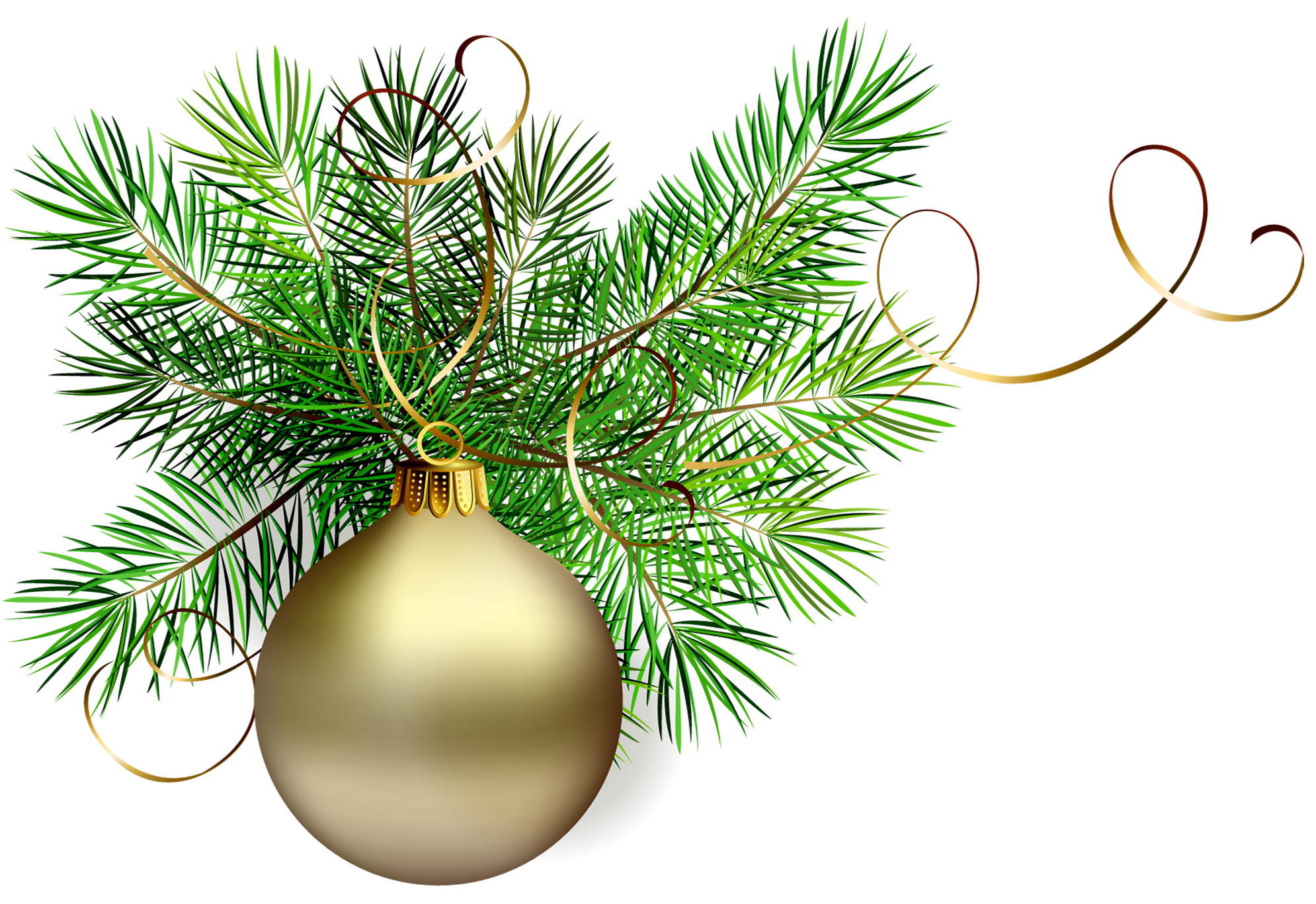 Cordially Invites You To Attend Our Annual“Holiday Greens Brighten Your Home” Workshop and LuncheonDecember 5, 2018     9:15AMFirst Presbyterian Church, Lake ForestPlease Pre-Order Your Holiday Greens Workshop Project(s)Name:______________________________________________________________________________________________Decorative Centerpiece	  $30/each	Quantity:____________	 Total: $___________________Design Tray, Oasis Floral Foam, and Greens are includedBoxwood Tree		  $30/each	Quantity:____________ 	Total: $____________________Design Tray, Oasis Floral Foam, and Greens are includedGreens for Your Container  $60/each	Quantity:____________	Total: $____________________Mixed Greens and Accent Stems for your Holiday Container, bring your container with soilGreens will typically fill two (2) 24inch pots - this is approximate based on your designAccent Stems for Greens for Your Container, Please Choose:________Red Winterberry and Dogwood BranchesOR________Burgundy Seeded and Blue/Grey EucalyptusHoliday Greens Workshop Project   Total Due: $___________________Orders Must Be Received By November 18, 2018(We need to order our greens and materials in advance)Please make your check payable to:  Woodlands Garden ClubPlease send your order and check to:Jane Suter241 Dover CircleLake Forest, IL 60045Email:  suter.jane@icloud.comPlease remember to bring your garden gloves and clippersYou are welcome to bring your holiday containers for your designGuests are welcome and invited to attendPlease complete an order form for each person